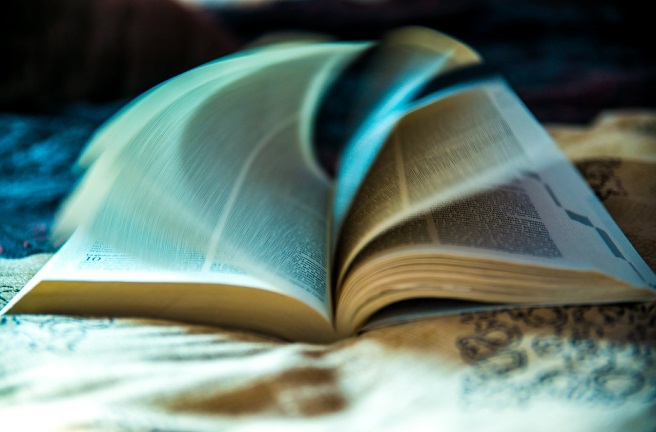 Literary Techniques: Techniques for Analysing a Written TextLiterary TechniquesLiterary techniques are used in text to express artistic meaning through the use of language (e.g. hyperbole, metaphor).AllegoryStory with a double meaning: one primary (on the surface) and one secondary.AlliterationRepetition of consonants at the start of words or in a sentence or phrase.ClichéAn over-used, common expression.ConsonanceRepetition of consonants throughout a sentence or phrase.ContrastParadox, antithesis, oxymoron, juxtaposition, contrast in description etc.DidacticAny text that instructs the reader or is obviously delivering a moral message.DisjunctionA conjunction (e.g. ‘but’ or ‘yet’) that dramatically interrupts rhythm of sentence.EllipsisA dramatic pause (…) creates tension or suggests words can’t be spoken.Emotive languageWords that stir the readers’ emotions.EnjambmentA poetic technique, when a sentence or phrase runs over more than one line (or stanza). This assists the flow of a poem.EuphemismMild expression used to replace a harsh one.ExclamationExclamatory sentence ending in “!” to convey high emotion.FormPurpose and features of a text influence its construction and will suggest its structure.Figurative language & sound devicesmetaphor, metonymy, hyperbole, simile, personification, assonance, alliteration, consonance, onomatopoeia, etc. These devices have a powerful impact as they work on our senses to strengthen the subject matter of the text.Fractured/truncated sentencesIncomplete sentences used to increase tension or urgency, or reflect the way people speak to each other.Gaps & silencesWhat is not said; whose voice isn’t heard and whose voice dominates?HumourIncongruity, parody, satire, exaggeration, irony, puns etc. used to lighten the overall tone.IconsA single person, object or image that represents complex ideas and feelings.ImageryVivid pictures created by words. Reader visualises character/setting clearly.Imperative VoiceForceful use of the verb at the start of sentence or phrase.IntertextualityA text makes a reference to other texts, may be explicit, implied or inferred.IronyGap between what is said and what is meant.JuxtapositionLayering images/scenes to have a dramatic impact.Level of usage of languageSlang, colloquial, informal or formal.LinearSequential – in chronological order.MetaphorComparison of 2 objects where one becomes another – adds further layers of meaning about object being compared.ModalityThe force the words are delivered at. High modality = forceful. Low modality = gentle.Non-linearNon-sequential narrative, events do not occur in chronological orderOnomatopoeiaA word that echoes the sound it represents. Reader hears what is happening.ParodyConscious imitation for a satiric purpose.PersonFirst, second or third person.First person refers to the speaker himself or a group that includes the speaker (i.e., I, me, we and us).Second person refers to the speaker’s audience (i.e., you).Third person refers to everybody else (e.g., he, him, she, her, it, they, them), including all other nouns (e.g. James, Swedish, fish, mice).PersonificationHuman characteristic given to a non-human object. Inanimate objects take on a life.perspectiveA particular way of looking at individuals, issues, events, texts, facts etc.Plosive consonantsHarsh sounds in a sentence or phrase.RepetitionOf words or syntax (order of words) for emphasis or persuasion.RepresentationHow a composer conveys meaning through textual features.SatireComposition which ridicules in a scornful & humorous way.SettingLocation of a story – internal and external.SibilanceRepetition of ‘s’ – can sounds melodious and sweet or cold and icy.SimileComparison of 2 objects using ‘like’ or ‘as’.SymbolismWhen an object represents one or more (often complex) ideas.Syntax – sentence structureShort, simple sentences or truncated sentences create tension, haste or urgency; compound or complex sentences are slower, often feature in formal texts.TensePresent, past, future (events are predicted).ThemeMessage or moral of a story – makes us ponder bigger issues in life.ToneThe way composer or character feels – conveyed by word choice.Word choice or DictionEmotive, forceful, factual, descriptive, blunt, graphic, disturbing, informative etc. E.g. use of forceful verbs ‘insist’ & ‘demand’ can be very persuasive.